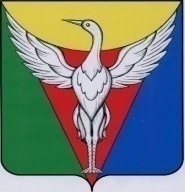 АДМИНИСТРАЦИЯ ОКТЯБРЬСКОГО СЕЛЬСКОГО ПОСЕЛЕНИЯОКТЯБРЬСКОГО МУНИЦИПАЛЬНОГО РАЙОНА ЧЕЛЯБИНСКОЙ ОБЛАСТИРАСПОРЯЖЕНИЕ______________________________________________________________________от  03.11.2023 г.  № 69 	                                                                            		О допуске инициативного проектак конкурсному отборуВ соответствии с Федеральным законом от 06.10.2003 г. № 131-ФЗ «Об общих принципах организации местного самоуправления в Российской Федерации», Законом Челябинской области от 22.12.2020 г.№ 288-ЗО «О некоторых вопросах правового регулирования отношений, связанных с инициативными проектами, выдвигаемыми для получения финансовой поддержки за счет межбюджетных трансфертов из областного бюджета», Решением Совета депутатов Октябрьского сельского поселения от 28.12.2020 г. № 87 «Об утверждении Положения о реализации Закона Челябинской области «О некоторых вопросах правового регулирования отношений, связанных с инициативными проектами, выдвигаемыми для получения финансовой поддержки за счет межбюджетных трансфертов из областного бюджета» на территории Октябрьского сельского поселения Октябрьского муниципального района»,  на основании заявления представителя инициативной группы по реализации инициативного проекта Благоустройство общественной территории между Районным домом культуры и площадью «Юбилейная»  в селе Октябрьское от 30.10.2023г.  вх. № 755/11. Признать инициативный проект Благоустройство общественной территории между Районным домом культуры и площадью «Юбилейная»  в селе Октябрьское соответствующим требованиям и допустить данный  инициативный проект до конкурсного отбора.2. Настоящее распоряжение подлежит  размещению на официальном сайте администрации Октябрьского сельского поселения в информационно-телекоммуникационной сети «Интернет».Глава Октябрьскогосельского поселения                                                             Куплевацкий А.П.